ACTIVIDAD PARA REPASAR EL TEMA DE LA SÍLABA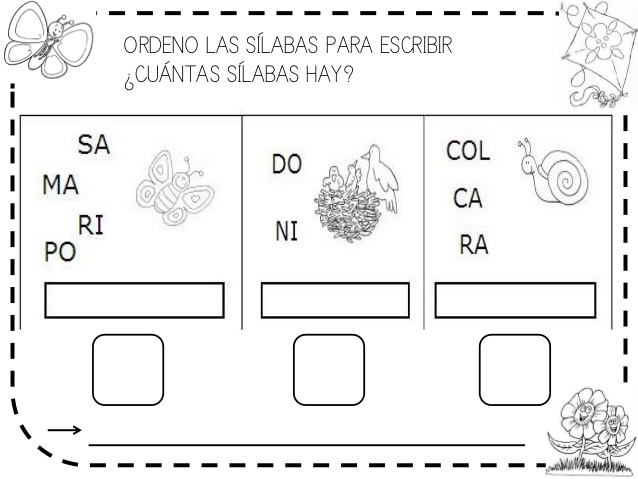 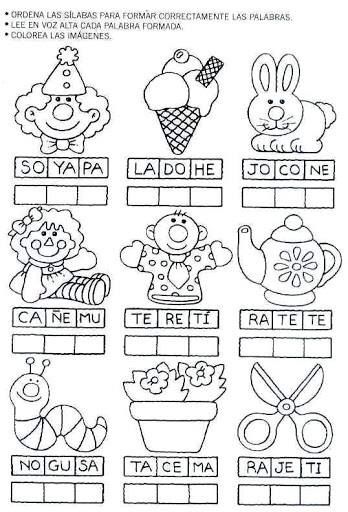 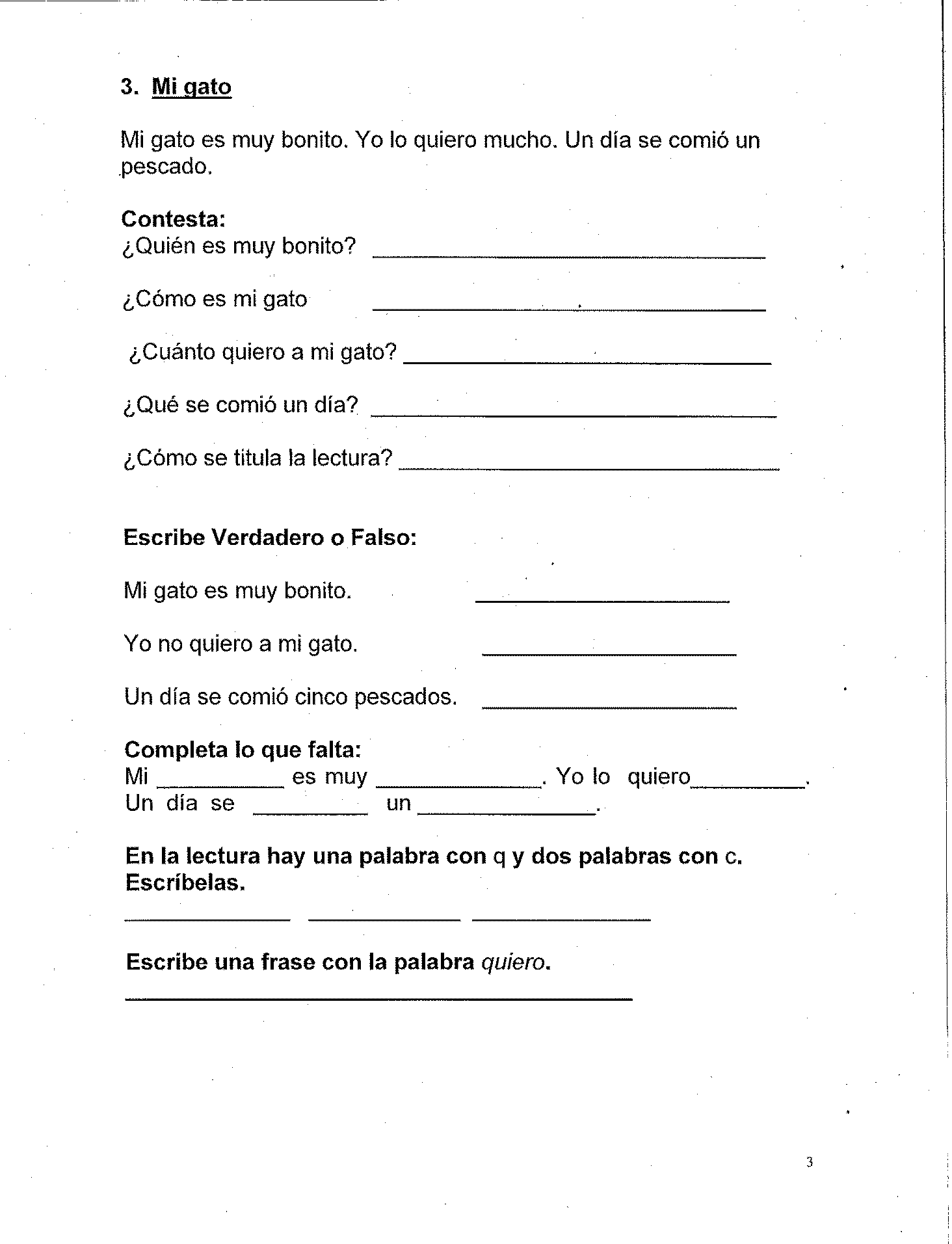 